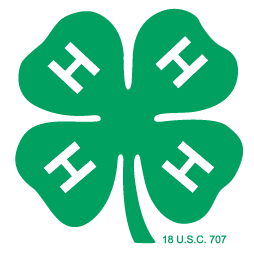 KEEP For RECORDS2023 Clark County 4-H Horse and Pony ClubEnrollment Checklist**All below items need to be turned in via 4HOnlineTo be eligible to attend mounted meetings** NO EXCEPTIONS____ All dues paid to Saddle Club $5.00 (4-H enrollment fee of $25 to be paid to Purdue        Extension)____ Horse enrollment: needs to be entered on 4HOnline with 2 pictures of you and your horse         with all 4 feet and face of the horse showing____ 4-H Shot record and copy of Negative Coggins Test must be turned in via 4HOnline to be         eligible to attend mounted meetings  ____ Horse Measurement (56”under or 56” over)____ Lease forms for those who are leasing an animal must be turned in via 4HOnline to be         eligible to attend mounted meetingsYou are responsible to pick up your project books and record sheets from the 4-H Office. Record Sheets can also be downloaded from ccbarnbums.com